INDIRA GANDHI NATIONAL COLLEGE, LADWADEPARTMENT OF CHEMISTRYEXPERT-LECTURE ON SPECTROSCOPYON SEPTEMBER 21, 2019 BYDr. Praveen Kumar GuptaProfessor, Department of ChemistryMaharishi Markandeshwar (Deemed to be University)Mullana-133207, Ambala, (Haryana) India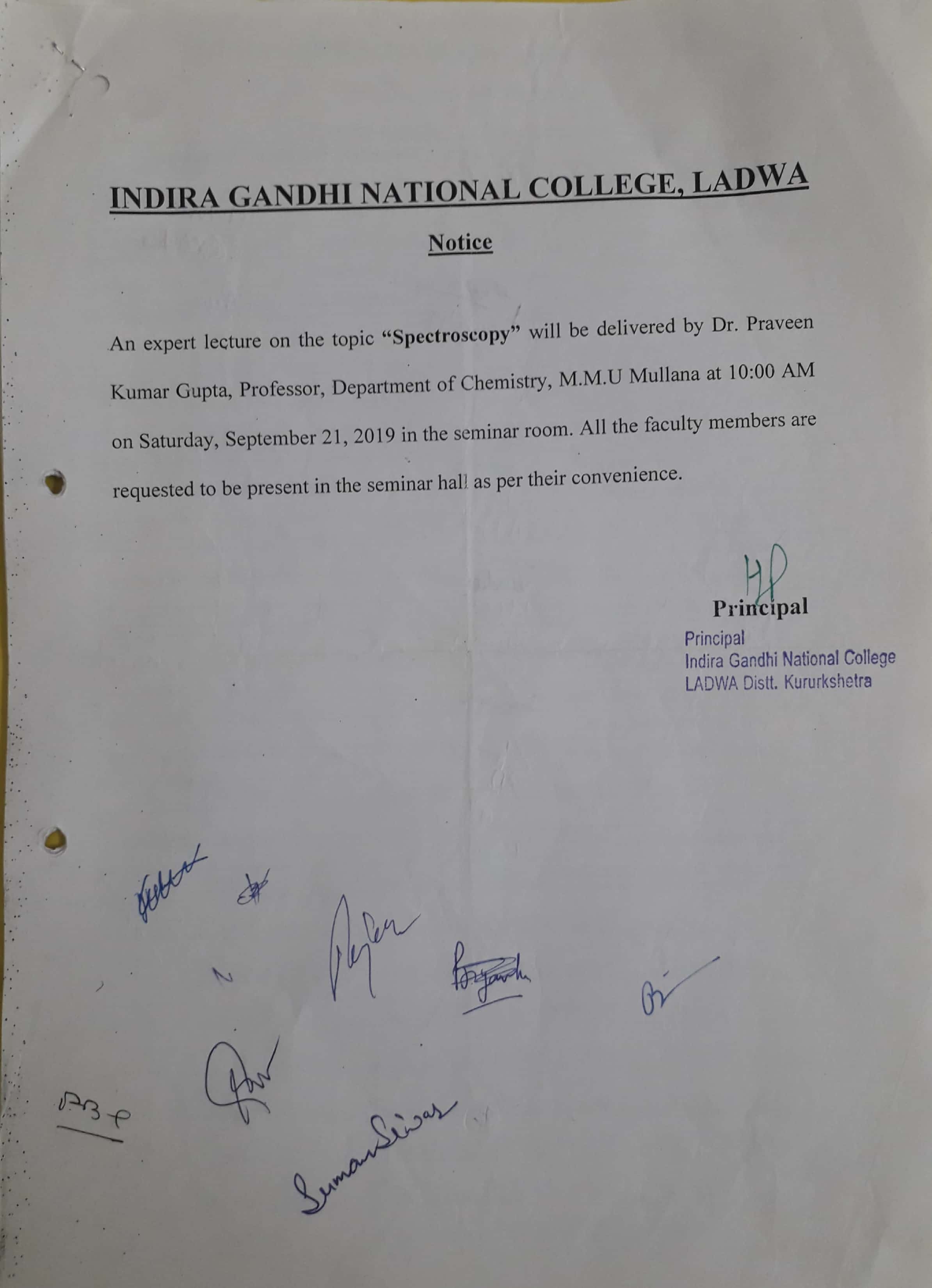 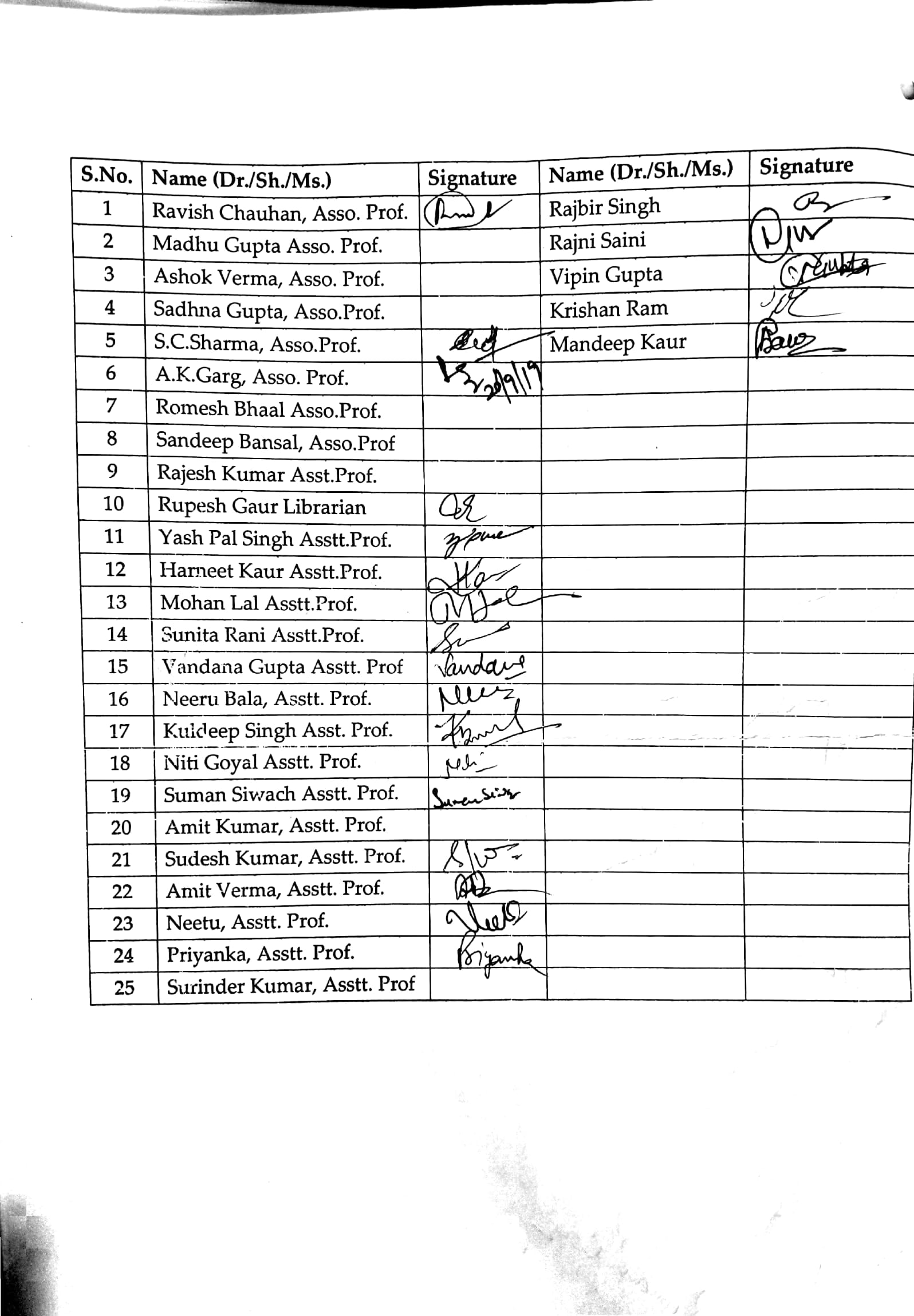 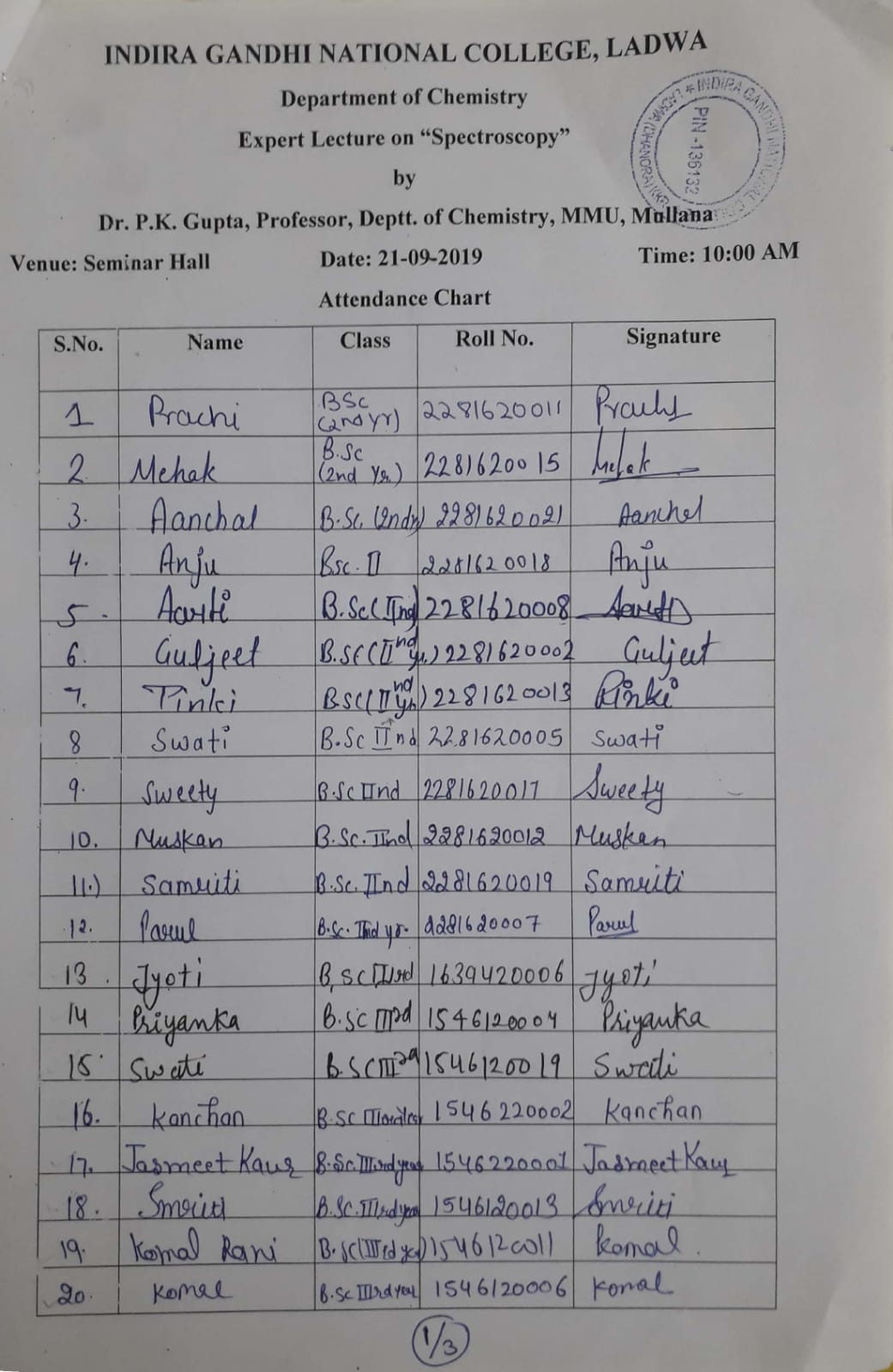 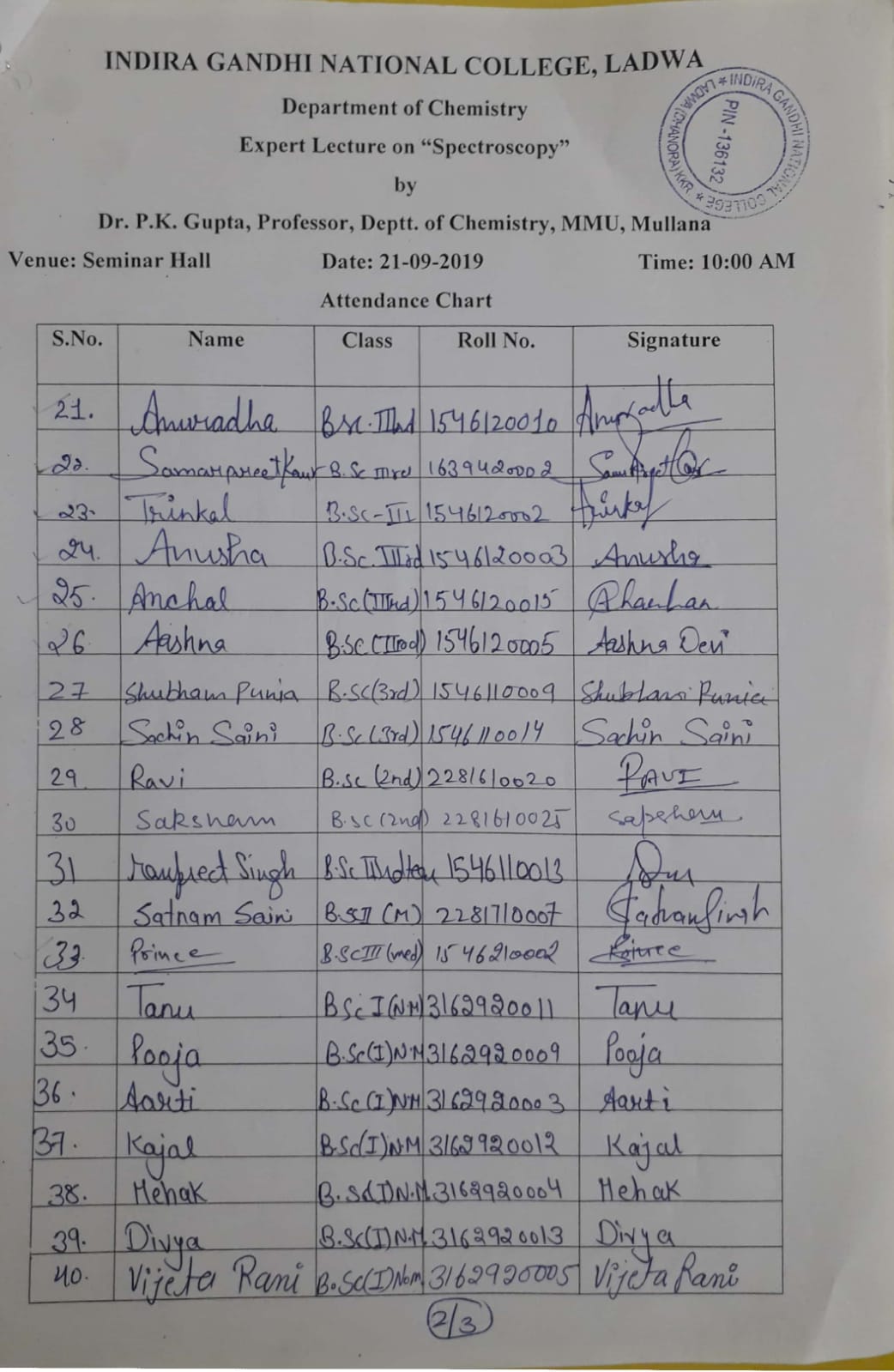 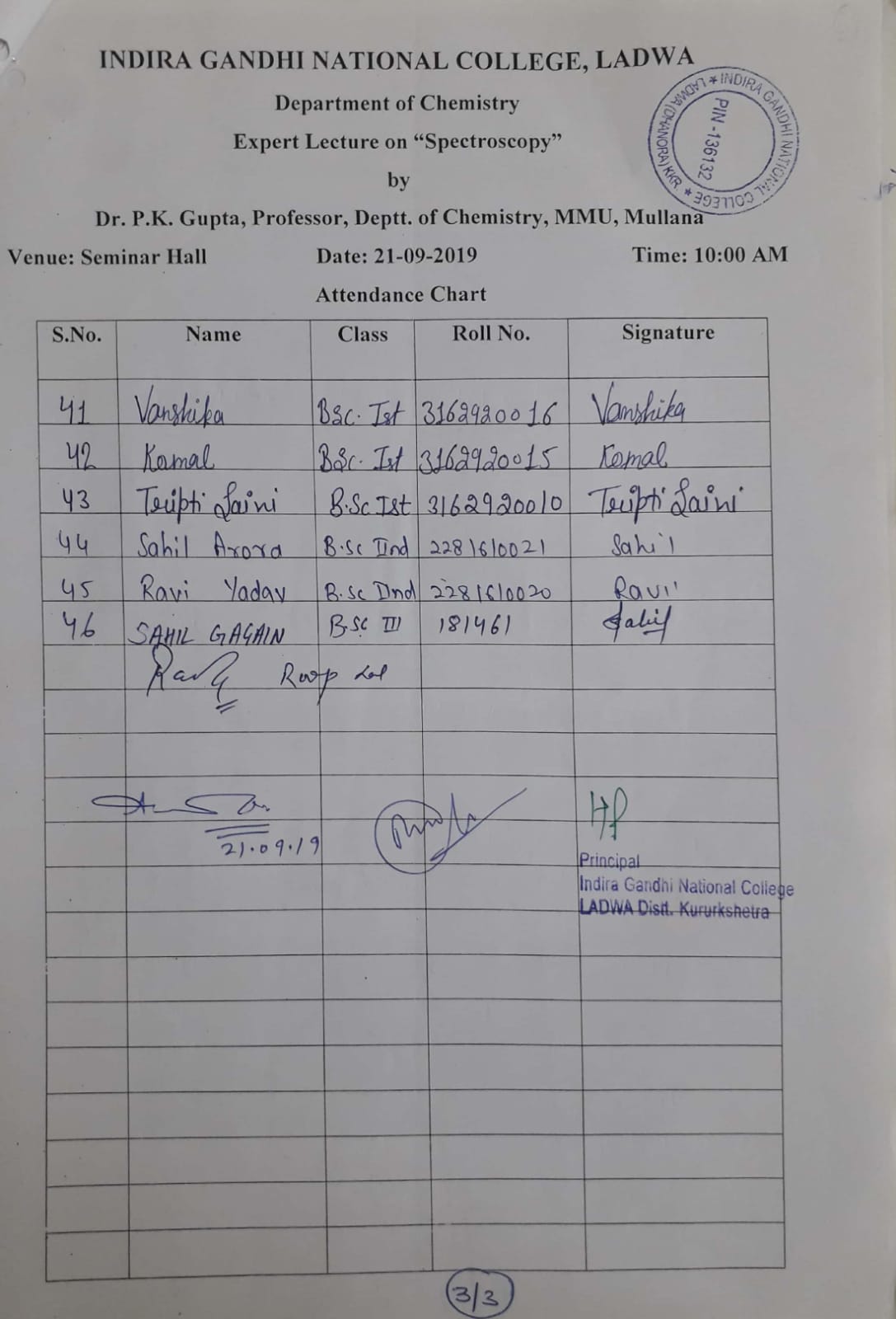 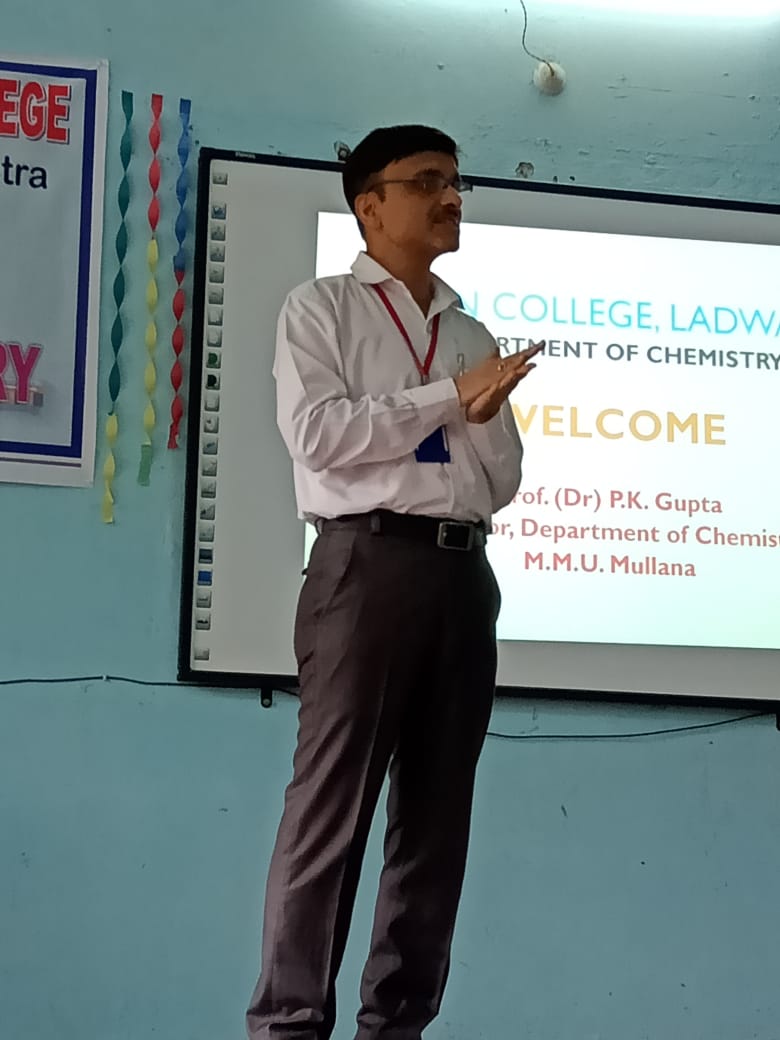 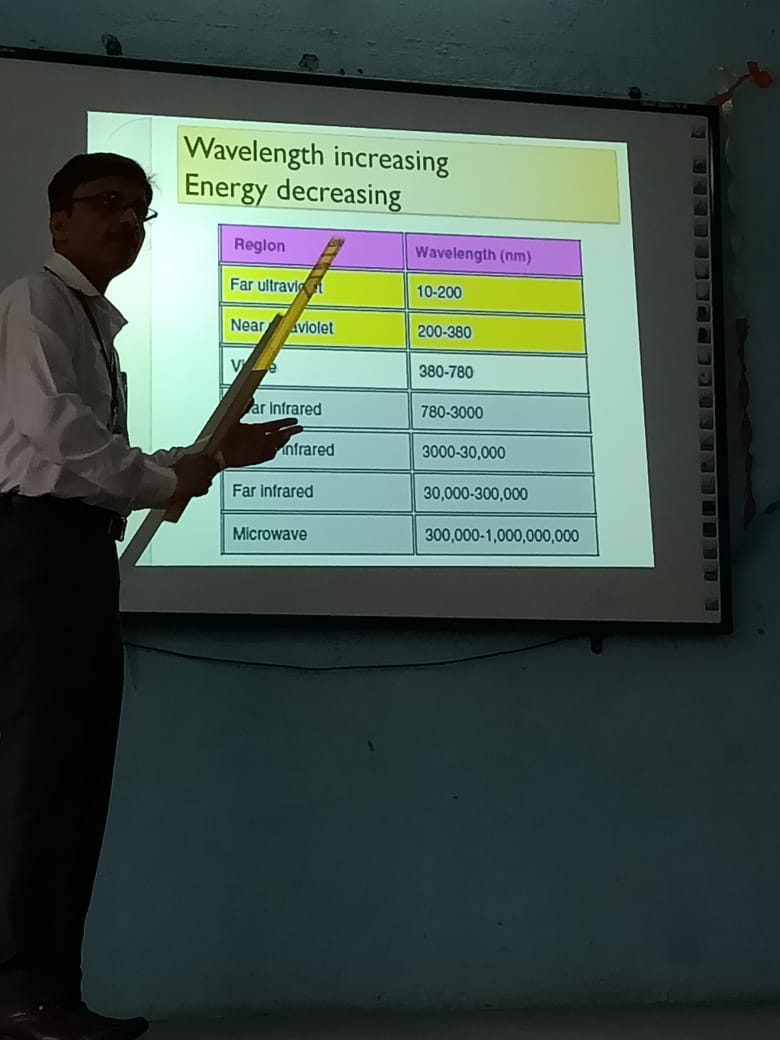 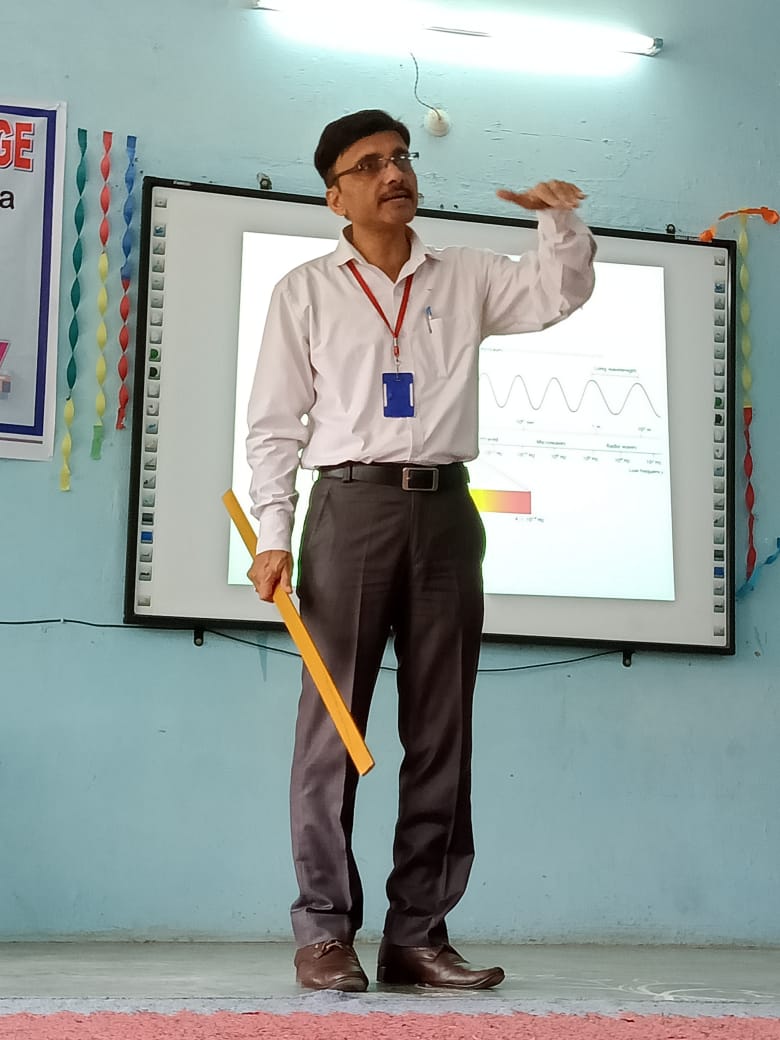 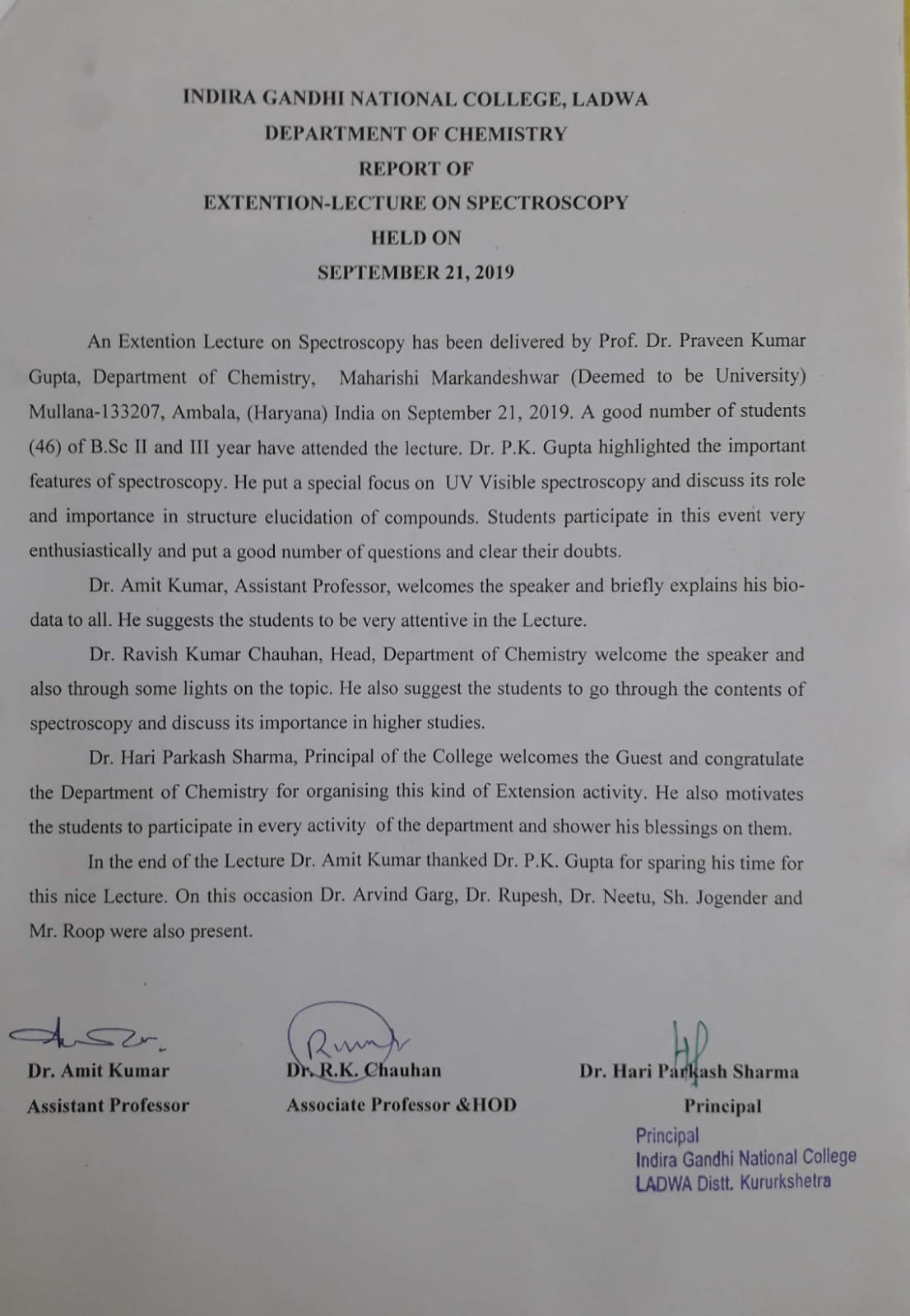 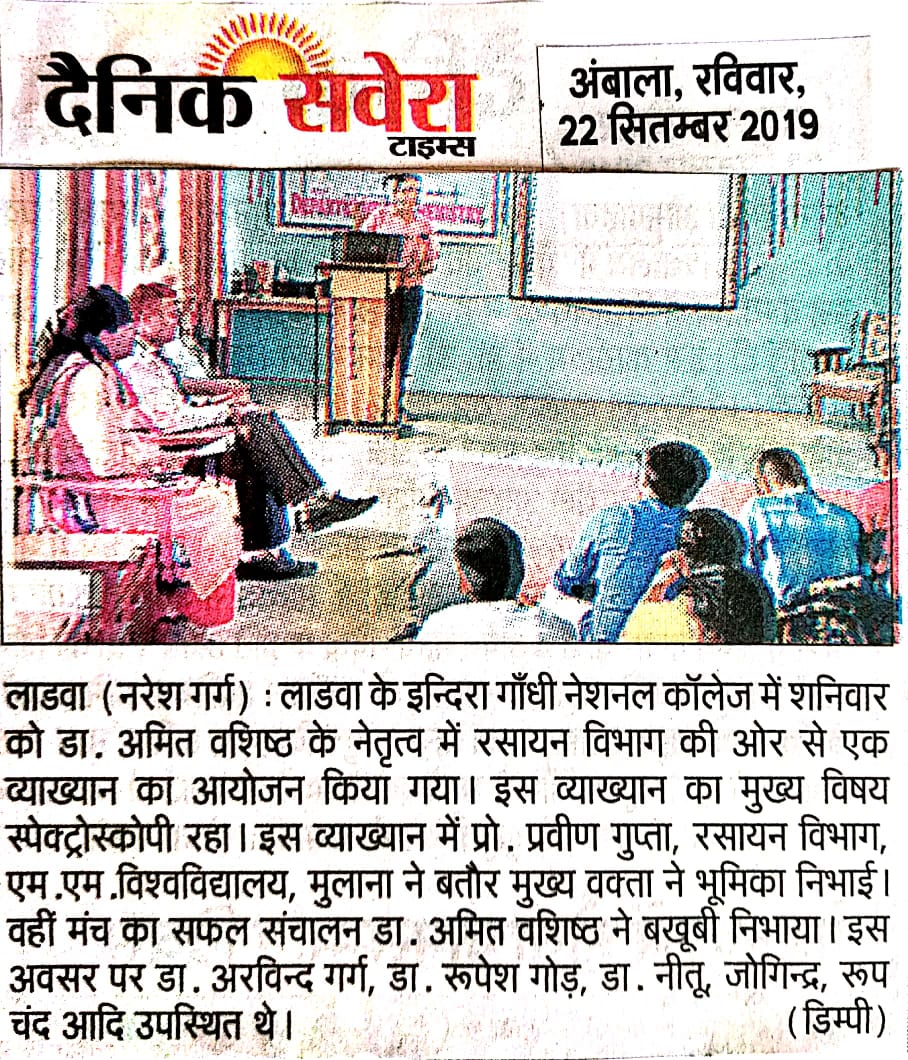 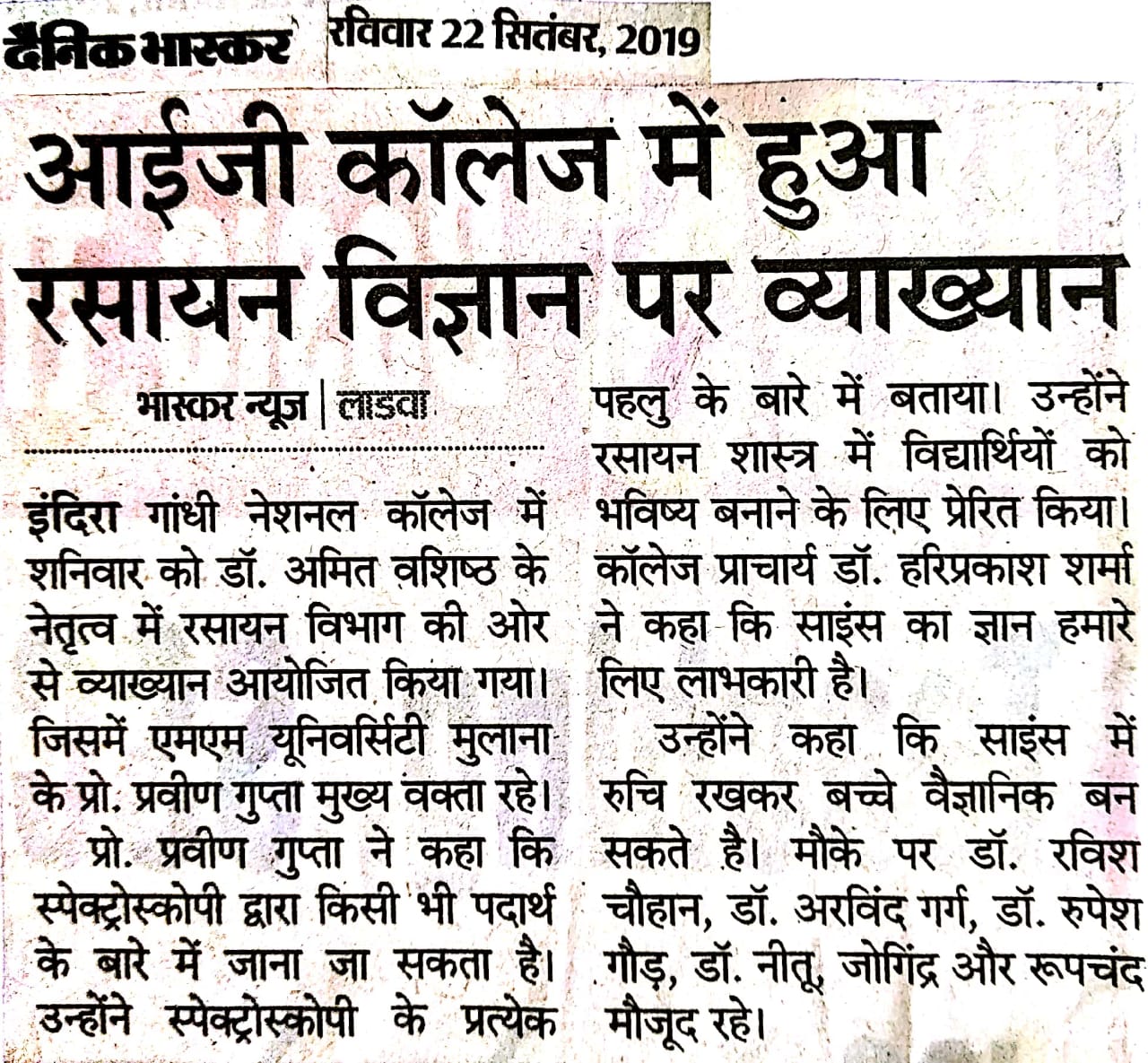 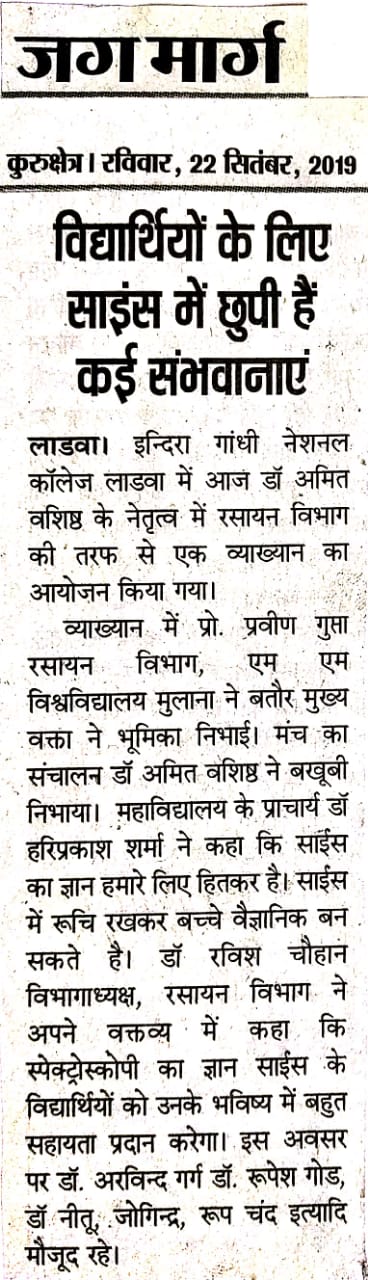 